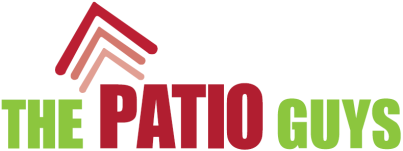 Permission to Access Site PlanProposed patio address ___________________________________ Suburb ________________________I give permission for The Patio Guys to access a copy of my site plan for reason being,-Building proposed patio at the above mentioned property address Owners Name _________________________________________________________________________Address____________________________________________ Suburb ____________________________Home ___________________ Work ___________________ Mob _______________________________Owners Signature/s _____________________________________________ Date __________________